112decrireuneimage6 décrivez cette image en détail !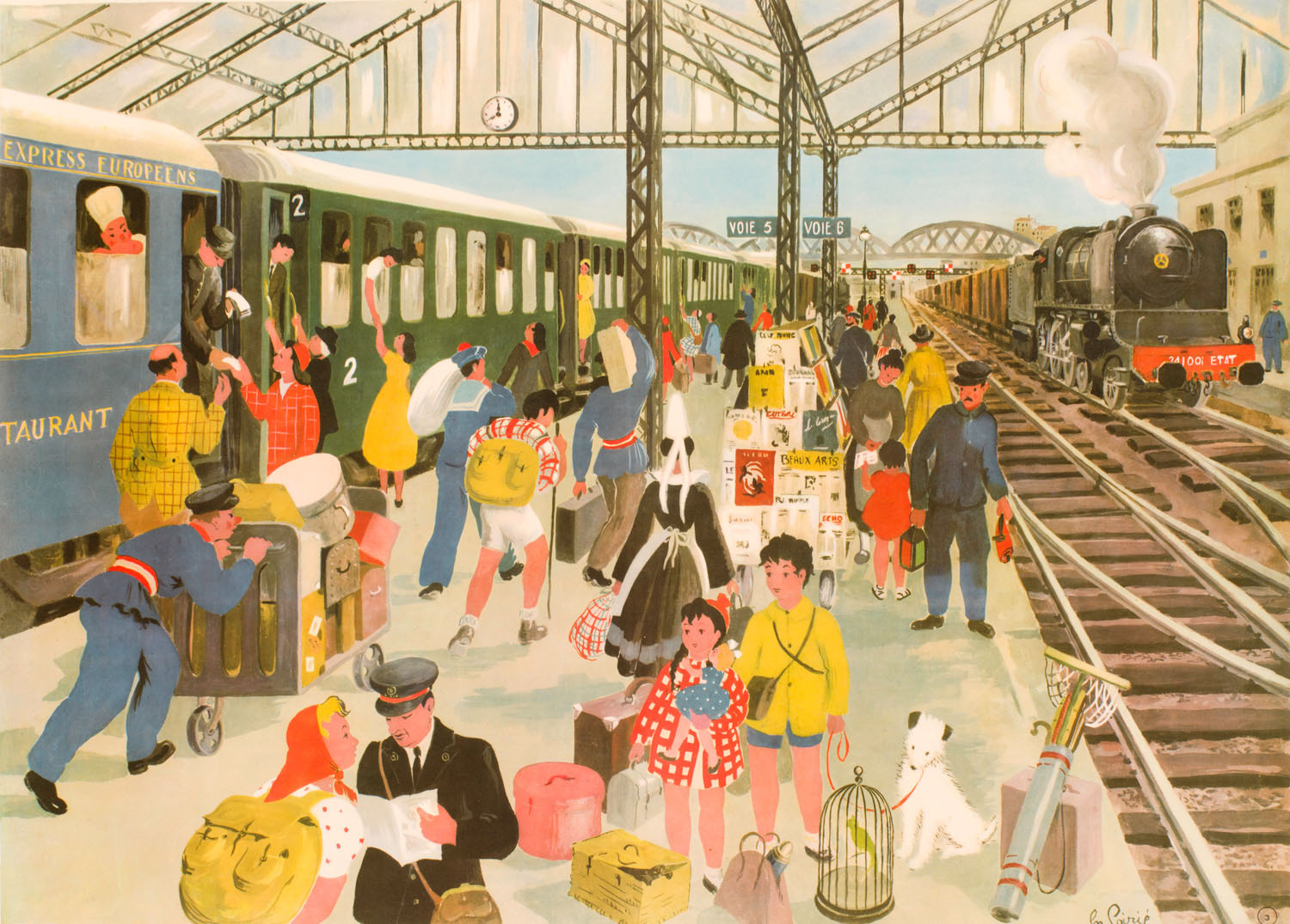 